Estado de Santa Catarina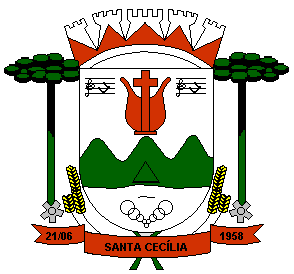 PREFEITURA MUNICIPAL DE SANTA CECÍLIAEDITAL DE CHAMAMENTO Nº 012 - PROCESSO SELETIVO Nº 001/2023A Secretaria Municipal de Administração do Município de Santa Cecília,  no uso das suas atribuições legais e, considerando a Homologação Final do Resultado do Processo Seletivo Nº 01/2023, para provimento de vagas em caráter Temporário, Emergencial e Excepcional, nos termos do Artigo 37, Inciso IX da Constituição Federal, CONVOCA os candidatos habilitados e aprovados conforme relação constante do Anexo I deste Edital, observadas as seguintes condições:1 . DA ASSINATURA DO TERMO DE INTRESSE NA VAGA E ENTREGA DOS DOCUMENTOS1.1.Os candidatos relacionados no Anexo I deste Edital, deverão comparecer pessoalmente junto ao Departamento de Recursos Humanos, na sede administrativa do Município  situada à Rua João Goetten Sobrinho, Nº 555, Centro, na cidade de Santa Cecília, no prazo de até 05 (cinco) dias úteis, no horário compreendido entre as 09:00 às 11:00 horas, para assinar o termo de interesse na vaga.1.2. No caso de desistência do candidato selecionado, quando convocado para uma vaga, o fato será formalizado pelo mesmo através de Termo de Desistência definitiva.1.3. Manifestado o interesse na vaga, o candidato terá até 5 (cinco) dias úteis para entregar a documentação relacionada no Anexo II e os exames relacionados no Anexo III deste Edital.1.4. Não serão recebidos documentos de forma parcial, sendo que a falta de qualquer documento constante dos Anexos II e III acarretará o não cumprimento da exigência do item 1.1.1.5. O não comparecimento nos termos do item 1.1, implicará a renúncia tácita do convocado e, consequentemente, a perda do direito à vaga para o qual o candidato foi aprovado.2. DO ATESTADO DE SAÚDE2.1.Os candidatos deverão apresentar Atestado Médico Ocupacional, dando conta de que o candidato está apto para o exercício do cargo para o qual foi classificado,  devidamente acompanhado de atestado de saúde física e mental realizado por um Médico do Trabalho.Estado de Santa CatarinaPREFEITURA MUNICIPAL DE SANTA CECÍLIA										  FL. 023. DOS ATOS DO CHAMAMENTOAs publicações dos atos de chamamento ocorrerão por meio de edital, através do Site Oficial do Município e através do Diário Oficial dos Municípios – DOM.4. DA ADMISSÃO4.1.Cumpridas as exigências constantes do presente Edital, o candidato deverá se apresentar em 5 (cinco) dias úteis ao Departamento de Recursos Humanos, para ser admitido e receber instruções sobre o local de trabalho para o qual será designado.4.2. Da data da admissão, o candidato terá 1 (um) dia útil para apresentar-se ao seu local de trabalho, devendo o servidor iniciar suas atividades funcionais imediatamente a sua apresentação, que será atestada por seu Superior Hierárquico.Santa Cecília, 05 de Outubro de 2023ELIANI TERESINHA DUFFECK  Secretária de AdministraçãoEstado de Santa CatarinaPREFEITURA MUNICIPAL DE SANTA CECÍLIAEDITAL DE CHAMAMENTO Nº 012 - PROCESSO SELETIVO Nº 001/2023ANEXO ICARGO – AGENTE DE SERVIÇOS GERAISEstado de Santa CatarinaPREFEITURA MUNICIPAL DE SANTA CECÍLIAEDITAL DE CHAMAMENTO Nº 012 - PROCESSO SELETIVO Nº 001/2023ANEXO II RELAÇÃO DE DOCUMENTOS 1. 01 (uma) Foto 3 X 4;2. Cópia da Carteira de Trabalho – CTPS;3. Cópia do PIS/PASEP;4. Apresentação do original e cópia legível dos seguintes documentos:4.1. CPF;4.1.1. Declaração de Imposto de Renda (caso seja isento de apresentar a declaração, deverá apresentar comprovante de situação regular do CPF emitido pelo site: <https://www.receita.fazenda.gov.br/Aplicacoes/SSL/ATCTA/CPF/ConsultaSituacao/ConsultaPublica.asp>);4.2. Cédula de Identidade (RG) ou de Órgão de Classe Profissional no caso de carreira regulamentada;4.3. Titulo de eleitor;4.4. Certidão de quitação eleitoral (comprovante de votação 2016 ou quitação eleitoral emitido pelo site: <http://www.tse.jus.br/eleitor-e-eleicoes/certidoes/certidao-de-quitacao-eleitoral>);4.5. Certidão de Casamento ou de Nascimento, se solteiro;4.6. Certidão de Nascimento de filhos com até 18 (dezoito) anos, se tiver;4.7. Carteira de vacinação dos filhos menores de 06 (seis) anos;4.8. Certificado de reservista, para os candidatos do sexo masculino;4.9. Comprovante de escolaridade exigida para o cargo;4.10. Comprovante de residência atualizado;Estado de Santa CatarinaPREFEITURA MUNICIPAL DE SANTA CECÍLIAEDITAL DE CHAMAMENTO Nº 012 - PROCESSO SELETIVO Nº 001/2023ANEXO II RELAÇÃO DE DOCUMENTOS4.11. Quando exigido para o cargo, comprovante de habilitação em órgão profissional e/ou cópia da Carteira de Registro nos conselhos, devidamente acompanhada da certidão de situação de regularidade;4.12. Certidão negativa de ações cíveis e criminais (expedidas pelo Tribunal de Justiça de Santa Catarina e Justiça Federal de Santa Catarina pelo site:https://esaj.tjsc.jus.br/sco/abrirCadastro.do> e pelo site: < https://www2.trf4.jus.br/trf4/>);5. Declaração/Relação de Bens assinada (modelo em anexo), podendo ser substituída pela declaração do imposto de renda;6. Declaração assinada de que o candidato não exerce outro cargo na Administração Pública Municipal, Estadual e Federal, que gere impedimento legal (modelo em anexo);7. Termo de interesse no Cargo preenchido e assinado pelo candidato (modelo em anexo);8. Dados para contato: número de telefone e endereço eletrônico;9. Declaração assinada de que o candidato não sofreu penalidade no exercício de cargo na Administração Pública (modelo anexo);10. Documentação para abertura de conta no banco:10.1. 02 (duas) cópias do CPF;10.2. 02 (duas) cópia do RG;10.3. 02 (duas) cópias do comprovante de residência;10.4. Atestado de Saúde Ocupacional expedido por Médico do Trabalho.Estado de Santa CatarinaPREFEITURA MUNICIPAL DE SANTA CECÍLIAEDITAL DE CHAMAMENTO Nº 012 - PROCESSO SELETIVO Nº 001/2023ANEXO IIDECLARAÇÃO DE BENS Declaro, nos termos da Lei, que nesta data, possuo os seguintes bens:(   ) Não possuo bens a declarar.(   ) Possuo bens a declarar, conforme segue abaixo:IMÓVEISVEÍCULOSOUTROS – APLICAÇÕES FINANCEIRASFONTES DE RENDANOME COMPLETO: ________________________________________CARGO: ________________________________________________Santa Cecília, _______/_______/_______.                      _________________________________________AssinaturaEstado de Santa CatarinaPREFEITURA MUNICIPAL DE SANTA CECÍLIAEDITAL DE CHAMAMENTO Nº 012 - PROCESSO SELETIVO Nº 001/2023ANEXO IIDECLARAÇÃOEu, ________________________________, portador(a) da Carteira de Identidade n.º ________________, inscrito(a) no CPF n.º _____________________, declaro para os devidos fins de provimento de cargo público, que não exerço emprego ou função pública em quaisquer das esferas (Federal, Estadual ou Municipal) que gere impedimento legal nos termos do artigo 37, inciso XVI, da Constituição Federal, não comprometendo, desta forma, minha admissão para o cargo de ________________________, deste Poder.E, por ser verdade, firmo a presente declaração sob as penas da Lei.Santa Cecília, _______/_______/_______.________________________________________Assinatura do CandidatoEstado de Santa CatarinaPREFEITURA MUNICIPAL DE SANTA CECÍLIAEDITAL DE CHAMAMENTO Nº 012 - PROCESSO SELETIVO Nº 001/2023ANEXO IITERMO DE INTERESSE NA VAGAEu, ___________________________________________, portador(a) da Carteira de Identidade n.º ________________ e inscrito(a) no CPF n.º ______________________, frente à aprovação no Processo Seletivo (Edital n.º 01/2021) da Prefeitura Municipal de Santa Cecília – SC, CONFIRMO O INTERESSE de ser admitido(a) na vaga de _____________________________, nos termos da legislação municipal em vigor.Santa Cecília, _______/_______/_______.______________________________________Assinatura do candidatoEstado de Santa CatarinaPREFEITURA MUNICIPAL DE SANTA CECÍLIAEDITAL DE CHAMAMENTO Nº 012 - PROCESSO SELETIVO Nº 001/2023ANEXO IITERMO DE DESISTÊNCIA DEFINITIVAEu, _______________________________________, portador(a) da Carteira de Identidade n.º ________________ e inscrito(a) no CPF n.º ______________________, frente à aprovação no Processo Seletivo n.º 01/2021, do Município de Santa Cecília  – SC, DECLARO NÃO TER INTERESSE de ser admitido(a) na vaga de _____________________________, no presente momento, requerendo minha desclassificação.Santa Cecília, _______/_______/_______.______________________________________Assinatura do candidato Estado de Santa CatarinaPREFEITURA MUNICIPAL DE SANTA CECÍLIAEDITAL DE CHAMAMENTO Nº 012 - PROCESSO SELETIVO Nº 001/2023ANEXO II                                                       DECLARAÇÃOEu, _______________________________________, portador(a) da Carteira de Identidade nº ________________ e inscrito(a) no CPF n.º ______________________, declaro para os devidos fins, que no exercício de cargo ou função pública, não sofri penalidade disciplinares, inclusive, as previstas na Lei Complementar n.º 135/2010 (Lei da Ficha Limpa), conforme legislação aplicável.E, por ser verdade, firmo a presente declaração.Santa Cecília, _______/_______/_______._____________________________________Assinatura do candidatoNúmero da InscriçãoNome do Candidato52753Daniele Goetten Furtado 53722Cidinei Pires de Morais 56978Camila Rauen EndereçoData de AquisiçãoValor de AquisiçãoValor AtualTipoData de AquisiçãoValor de AquisiçãoValor Atual